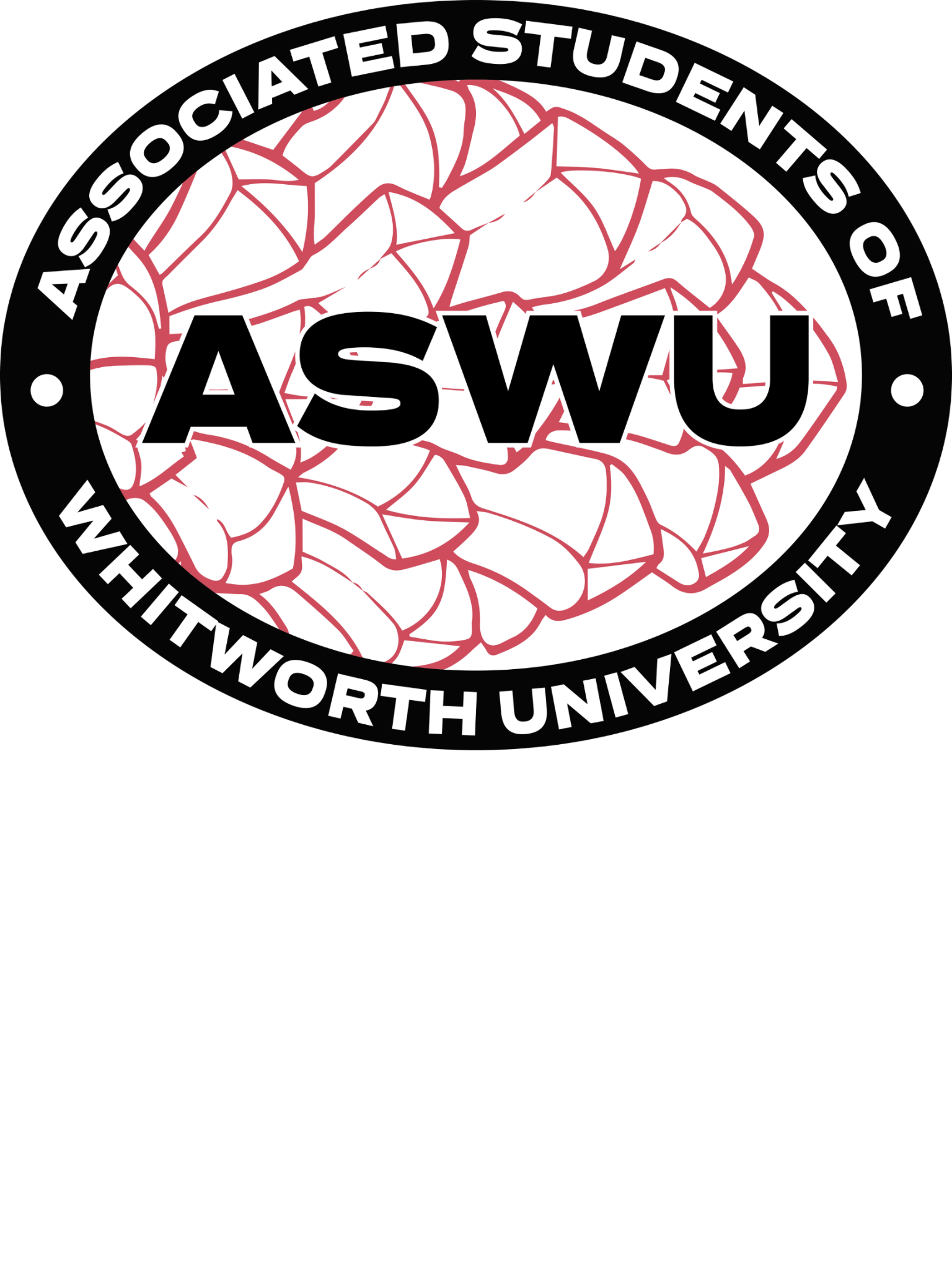 Guided by integrity and respect, we, the Associated Students of Whitworth University, strive to inspire and support the diverse student body to grow holistically and cultivate an inclusive community. Through open hearts and minds, we aim to lead authentically and advocate on behalf of student voices. Underpinned by empathy and the mission of the university, our goal is to foster a dynamic culture wherein honesty thrives, equity is nurtured, and civil discourse prospers, creating a sense of belonging and well-being.______________________________________________________________________________________________________________2023-24 ASWU Meeting Minutes April 24th 2024Executive Members:Georgia Goff | President                                                                                            	PRESENTGrace Johnson | Vice President                                                                              	ABSENTMichael Stavridis | Financial Director                                                                         	PRESENT Jamie Gassman | Communications Director                                                                  PRESENTCoordinators:Kenzie Quinn | Campus Activities Coordinator                                                          	PRESENTGwen Brantner | Club Coordinator                                                                             	PRESENT       Reeshika Sharma  | Cultural Events Coordinator                                                           PRESENTSamie Schaffer | Senior Class Coordinator                                                 	               	ABSENTAngel Ainembabazi | Spiritual Life Coordinator                                                           PRESENTTalea Blasko | Sustainability Coordinator                                                              	PRESENTGrace Uppendahl | Traditional Events Coordinator                                                       PRESENTSenators:Jennedy Cruz Hernandez  | Arend Senator                                                                    PRESENT                                                               	Eleanor Bonikowsky | Ballard Senator                                                                          PRESENTOlivia Yalovskiy| Baldwin Jenkins Senator                                                                  PRESENTJoie Kane | Boppell Senator                                                                                	PRESENTAustin Wolfe | Duvall Senator                                                                                  	ABSENTNiraj Pandey | International Student Senator                                                               	ABSENT – Proxy Grace UppendahlMatthew White | McMillan Senator                                                                         	PRESENTBobbi Jo Crittenden | Off-Campus Senator                                                                   PRESENTLaura Eggert | Oliver Senator                                                                               	PRESENTEli Harris | StewVille Senator                                                                                     	PRESENTRepresentative:Aubrey Lathrom  | Incoming Student Representative                                                   PRESENT                                                               Isabella Martinez| Incoming Student Representative                                                    PRESENTZeke Taton | Neighborhoods Senator Representative                                                   PRESENTAbi Prather | Off Campus Representative                                                               	PRESENTDavis Campbell | Off Campus Representative                                                              PRESENTHui Yi Soh | Off Campus Representative                                                             	PRESENTRylee Baratone | Off Campus Representative                                                               PRESENT______________________________________________________________________________________________________________Meeting brought to order at 5:01pm___________________________________________________________________________________________________________Mission statement read by Angel_____________________________________________________________________________________________________________Approval of Minutes 4.17.2024Motioned to approve minutes by Bobbi JoSeconded by EliFavor: 17 | Oppose: 0 | Abstain: 0______________________________________________________________________________________________________________What’s Up WhitworthJoie:  The Luau is on Saturday you guys should go it is at 7pm in the field houseMichael: Just a question on that if you want to buy tickets where do you go? I’m mean I know just for the sake of it Joie: if you look on Instagram, it's WUPolynesian club, and then it's in there by there's also a QR code on the posts somewhere.Laura: Can you buy tickets at the door?Joie: yesGeorgia: Sidenote, this will come up later. But we are looking for two additional volunteers for Luau if you want to get in for free. And we'll do that later.______________________________________________________________________________________________________________Club UpdatesGwen: First we have Roundnet cub is Madeline here? Ok great we will move onto WhitCodeNick: Okay, so my name is Nick. I am the president of the WhitCode Club for this year, this is my first time making a report. So any questions let me know. For this year we were able to do four social hours to improve our is it's basically a space where CS and that's not specifically CS but It's more for CS students to come to the Eric Johnson Hangout, and eat pizza. Cola, and just talk about what's new in the CS industry. And we tried to make it more interesting by including like videos, or invite people to talk about potential possibilities and stuff. I feel like for CS students especially, it's very important to have a space like this, we spend a lot of time just doing stuff, and sort and more stuff. So around 15 to 20 students showed up on each social hours. It varies greatly, mostly regardless. And we were able to get 10 More people signed up on top of the list from the previous year, so that would total like 50 Something students on our membership lists. So we basically send out emails to those students. We also maintain a social media page on Instagram, and posters, and also to printing stuff for campus struggles the year so for this year. Basically, for the first social hour events, we ended up spending a little over basically a lot of money. When I was talking to this was the previous president of WhitCode last year, it told me that the WhitCode budget was much higher. And I kind of like took his word on it turns out it was much lower around $200. So I basically spent a lot more without knowing the budget situation, which ended up causing some issues. We were planning on doing coding competitions and stuff, but we weren't able to get any incentive prizes for it. So that's probably something we should all focus on. That was one of the struggles we had. And we have one more event planned for April, We're gonna do one more social hours for finals week so that people can hang out to finish of the year. And that is it.Georgia: Are there any questions about whit code, super through. Awesome thank you so muchGwen: Next we will do Athletic Training Addison: All right. Hi, I'm Addison. I'm the president of Athletic Training Club. So we didn't have that much of a presence on campus this year, just due to a lot of varying factors. We did hold one of our best events which is the Chipotle fundraiser. We had most of athletics and on it raised around $300 For us, which was really great. We're about 15 Members we're hoping to grow as we kind of get our name out to undergraduate seen really advertising a lot more successful. It's just really starting to change the constitution a little bit change things up to change permission. Struggles is just trying to get more people to know about athletic training clubGeorgia: Any questions? And now I could be totally well. Is it true that that program is being axed at the end of this year?Addison: At the end of next year the masters program will be sunsetting, And then we will still be maintaining our pre athletic training major.Georgia: I wasn’t sure. Any other questions?Gwen: Sorry. We're gonna circle back to Roundnet actually, because I forgot Madeline is not supposed to be here. I'm supposed to be here for her. Yeah, so that will work. Like a week or two ago. I'm not sure how it's changed. But I have over the course of the academic year, we have hosted about three play days every Friday around 3:30pm. In the fall semester, we have these meetings and I think for better attendance, the club attendance was not great, despite us with emails and we sponsored a couple club officers to a to a tournament hosted, hosted a winter in the snow and only had 14 sign up, weed  like a better turnout or competition, starting in spring semester, meetings back to Omache field where they used to be again, we were hoping maybe more people would come. We have yet to have any attendance. Because we have sent frequent email reminders and Instagram posts. I would love to get involved because at the end of this month, April 28, we have been advertising a spring tournament. The QR code slash poster has been out for probably like two weeks. But we haven't had any signups yet. We're also still looking for someone to take over, because we're all graduatingLaura: By Roundnet is this spikeball Gwen: Yes, anything else? Now we have Band of PiratesColton: Hi I’m Colton, this is the band of pirates. Sorry, for the full slide deck. I'm just very thorough and have a lot to share with you guys. So, um, yeah, here we go. Go ahead and get the clicker works. Right, yeah, that's probably easier. So let's talk a little bit about the band and what we do. So we're gonna talk about some events that build demand, and then move forward into the rest of the update. So this is a photo on the left side of us at a basketball game. And on the right, this is us at the St. Patrick's Day parade downtown. More on that in a second. So we tried to do a diverse range of things, not just playing games. So some events we do, we play it all the football, home games, and basketball games, or at least those that we can make it to. So we'll put all of them on our master calendar, and then as well as the playoff games throughout the year. So on this right side of your screen, there's just a screenshot from Excel. But it's our like our master calendar for basketball this last year. So we usually will do two games a week. And if it's like a playoff week, and we have a third game thrown in there, sometimes we'll let that slide. We try to cap in it like two to three a week. Because we all know the things going on and we're not getting music credit for it and etc. So we try not to overwork ourselves. So yeah, we try to do around like one to two games a week is pretty much the sweet spot. Some of those doubleheaders as well. So we also play for the St. Patrick's Day parade downtown. That's a super fun event where we get to actually March obviously, we get into formation and march through the parade, play a couple songs either memorized or not, but we just play in one loop. It's a lot of fun, especially when little kids are like running in front of us. And we're like trying to say information marching. But yeah, so what's really unique about that is nobody else in school or the music department does marching. So that's something that's really unique to us. And then we also just do miscellaneous events, like we're playing at the scallywag scurry this Saturday. So if any of you are going to be running you'll hear and see us. So yeah, so that should be a blast. So as far as membership, this is just one of our posters. You may have seen around but it went around early last year. So we started the year with eight members. Five at the first club fair, we had a club fare like signup interest form for people like put in their information and stuff. And we got I won't say it was like nine or 10 responses just from freshmen. So that freshmen club fair was super, super critical for us. And we added three more members throughout the year we lost two, to study abroad, two to other reasons, just loss of interest, hiatus, etc. And then so we're ending with 11 active members, and then plus two on study abroad. So hopefully, we'll be coming back, inventory 13. And then we want to hit the club fair hard, because again, in Pep Band, like numbers are everything to maintain our instrumentation. So some struggles, speaking of maintaining sufficient instrumentation due to scheduling conflicts, like retention was a big deal, especially with percussion, because we just have one drum set. So moving towards like marching percussion, or auxiliary percussion with really good percussion has something to do. So retention is a big deal for us. Leadership disbursement along with, you know, study abroad and stuff, we ended up with just me on leadership as president. So we ended up having an irregular election cycle. So this spring, we ran elections, just got to VP, no entries for Secretary or Treasurer. So we're thinking come this fall, we'll do elections again, once we have more people. So we'll try to fill up that leadership, and inclement weather this is us at one of the football games, I know it doesn't look like like 40 degrees and pouring rain, maybe not when this photo was taken. But it was really cold, but we still decided to show up and make it happen. Some successes, so we organized or we had organized communication, good master calendar, we use a hybrid system, emails and group me just for reminders and things like that. We got a new drum set. That's our candy apple red drum set. Thank you. We also had a lot of growing interest from students this year, I feel like this was one of the first year that people were like, oh, Pep Band is the thing. And like there's a lot of talk about it. So that's good. There's a really positive fun attitude among the ensemble. I mean, we play music and cheer on football basketball players. So there has to be right. We also have Gonzaga pep band as an asset for us. We've worked with them a couple times, just getting music, trading music back and forth. And also we've played on their courts. And for the parade, we didn't have a trombone player, so one of their trombone players came in filled in for us. So that's been a good thing, and a good, good relationship. So moving forward, we see, we want to plan our clubs or recruiting activities, rather than just sitting there with the table, we should come up with the game or something fun and engaging. And then we're going to update our recruiting posters, get them on display, move towards marching percussion in terms of funding. So that's been something that's been on our mind for the last year at least. And as you can see, if I use this spreadsheet here, it's not cheap. But it is something that really would elevate the band and get us on par with other college bands. And even like high school bands that have marching compression, who would add a lot to the sound a lot of energy and also help with the parade. So we don't have to have a drum set off. We can actually carry marching harnesses, and help with retention, give our precisionists something to do. Also hold secretary treasurer elections come full. We want to just order more equipment our T shirt fund we're burning through it. So we definitely want to be able to get everybody in shirts that wants to join. So yes. Are there any questions? Laura: Do you have conductors?Colton: We don't, moving forward, we will need a drum major for getting bigger. So right now it's just somebody counts off. Usually it's me. And in the event that we start falling apart, somebody will conduct also usually me, but yeah, so. But yeah, Drum Major would be something that would certainly be useful to have. Anything else? This is our Instagram handle if you want to give us a followGeorgia: Thank you for coming you are welcome to stay.Position UpdatesGeorgia: We are gonna go ahead and move forward to position updates. Okay. So as you'll notice, later on in the agenda, we're going to be talking about the finance. The Budget Committee. Thank you. And what the budget committee has determined, essentially one of the things that the budget committee has come to the conclusion of is that it would be more feasible for this success of our organization to get rid of the sustainability coordinator position for next year. This is not the first time we've gotten rid of a position. We feel that based on lack of interest by the student body over several years, not just this year, that money would be better spent giving the budget to directly to the EAC and saving money for the salary to be able to put into other funds, essentially. So we're gonna be voting on that tonight. But first, are there any questions on that?Jennedy: Does this mean that the sustainability coordinator position is not going to be open next year?Georgia: Correct. As of right now, we have not hired anyone for it because of interest. So there isn't anyone that would be getting fired.Jennedy: Because I’m friends with someone who thought he had the positionGeorgia: Are they maybe thinking of the EAC?Jennedy: Possible might be, I don’t knowGwen: I think maybe EAC might also have a sustainability coordinatorTalea: No, I you get this job its just the same you're automatically with the job in EAC.Georgia: If he has further confusion he can email Todd or I. any other questions?Talea: I do just want to point out the EAC is not rechartering this year maybe people that are interested in EAC but there is no interest in the club Georgia: At least until maybe later on down the line if folks get passionate about it again.Zeke: If the funds are getting redirected towards EAC but EAC is not rechartering, Georgia: So that's basically going to be held for the EAC should they decide to charter if not, it'll stay there for next year.Michael: That's actually not what I was gonna say. We, we appropriated money to EAC, but if EAC is not going to reach charter, I'd rather just put that money in unallocated and have them requisition next year. So that was going to be my recommendation, but that's something that we were going to discuss when I pull up the budget.Talea: I've had events like once a month since the beginning of the school year, and my average like zero, so I don't know that and that is with like everythingGeorgia: The other thing too, we want to recognize it's not at all based on performance or any of the last year it's just how it's been over the last several years. And so we do not feel that it is a position that is actively supporting students with this general interest in the way that it was intended. For that reason, we have decided to do this however, we cannot do it according to the Constitution without at least a two thirds vote by the assembly. Luckily that means coordinators you get to vote. That's fun, right. Okay. Any further discussion questions comments? Or if we feel good we can just vote on it now. All right, I feel good about it. Do I hear a motion? I motion to approveMotioned to get rid of sustainability coordinator by Bobbi JoSeconded by EliFavor: 24 | Oppose: 0 | Abstain: 1___________________________________________________________________________________________________________Financial Director UpdatesMichael: Okay everybody, as most of you probably know, the last two days the Budget Committee has met a number of hours put this budget together. So I'm going to give the same spiel I gave last year. I would like everyone's comments, however, please understand that many, many cumulative hours went into this budget, as well as many discussions with representatives of everyone in ASWU and outside ASWU. So this is the best we believe that we could do, I will highlight some of the main changes that we made. But otherwise, I don't anticipate that there'll be much discussion. Okay, so just for those of you who haven't seen the budget before Okay. I'll try to zoom in. So I don't necessarily want to be scrolling. Okay, I think that's access. Can everyone see that ish? Well, I mean, there's nothing I can do, I can't, because like, I could bring it in closer. But if you guys want me to zoom into specific numbers, I can. But for now, we're just gonna go over a brief. So essentially, at the top, obviously, that's me. So at the top, over here, we have our projected number of students and our ASWU fee. And that revenue number is what we use to determine how much we're going to give to every club, how much we approve of salaries, programming, etc. As you'll see, now, a lot of you have seen this before, but I understand some of you guys are new. So this is essentially the club, the club section of the budget. So further how much I need to explain, this feels pretty self explanatory to me. But essentially, this is all last year's information or this years information. So like, shall I say, and this is basically how much we're approving them, this column, but clubs will get what they have rolled over this year. And then as well what ASWU approves for them. So essentially, if you took this number over here, and you added this number, then that would be the total, there isn't a column dedicated to that, because that rollover, num number tends to change. And Laura usually puts the numbers to the side at the beginning of the year for me anyway. So, I mean, I don't suspect we'll have much discussion about clubs. Is there any specific club that people want to see you have questions about otherwise, I'm just going to move on, because those are based on budget request forms that they filled in. I will say that this year, more than most clubs, actually, I would say have gotten the closest to what they asked for this year, than any previous year I've seen as well. So I don't know if that's us being more generous, or if that's just clubs being more reasonable with their requests. I think it's the latter. But I feel comfortable with this section. So if there's no specific questions I'm going to move on. There's some changes that happened over here. And I'll highlight some of the main ones. So as you can see, incoming student rep, we increased from three hours to four hours. So I mean, if anyone has any questions about that otherwise, we also increased campus activities, traditional events, and club coordinator from 13 hours per week to 14 and then we bumped all the execs up to 20 hours per week. Now, based on those increases, do I have any questions? We do not decrease anybody's numbers except obviously Talea’s position which no longer exists next year?Gwen: We did decrease senior class.Michael: Yes, when I misspoke. We decreased senior class coordinator by one hour. And if Samie was here, I'm sure she'd be able to to have an opinion on that. But I don't see Samie having much to say about that. Do you have any questions? thoughts, concerns? Do I need to zoom in? Okay, then student media salaries again. This is just the amount of hours that they're each approved per week Beyond the Pines is new. This is really the only new line item yet Yeah. So do you have any questions about this? Yes??Laura: What is Canopy?Georgia: We are not talking about this right nowMichael: Oh, thank you because I was about to spill the beans. Yeah. I'm not allowed to tell you what canopy is yet. Okay. Sorry, unfortunately. But it's a good question and come back to me in like, a couple of weeks. I guess it's a good thing. Okay. So the full I guess, okay, then otherwise, we just have general as you operations again, these usually stay the same. As you can see you do these just like expenses for retreats and for printing. And literally the only thing new that we added was we added a senator printing newsletter line item so that Laurie doesn't have to keep pulling from senators budgets, we just put a bunch of money aside for that. Okay, do you have questions? No questions? Okay, then okay. So then we made some changes here to student programming. So essentially, we switched campus activities and traditional events. So as the base gave traditional 20, and then campus activities 15. But then we also bumped up campus activities, sorry, traditional events. $5,000. So traditional events now sitting at 25, and campus activities is at five. And then we also sorry, 15. And then we also decrease cultural events coordinator from 13 to 10, I don't think we change any of the other ones. Correct me if I'm wrong.Kenzie: We changed spiritual life down to $1000Michael: Oh, you're right. And then I guess we decreased spiritual life by 500. And we decreased off campus by 1000. So I guess we saved some money there. And then we could use out to appropriate to other places. Okay. Reeshika: Can I know why?Michael: I mean, in fairness, I mean, yes, I guess the, the, sorry, let me go back. The open discussion, I suppose, was that we had given a lot of the clubs that usually come to you for, like help financially, we'd given them pretty much everything they asked for. And so which in previous years, we haven't always done. And so then the assumption was that they didn't wouldn't need to be coming to you for money. And if they did, well, I guess the view is that sometimes clubs probably just lean on you for money unnecessarily. And so if you had less money, we could see if clubs can only get more creative or use their budgets more sparingly. And then if we run into an issue next year, where we need to bump this back up, then we can have that conversation, at next year’s budget committee. So it's almost like we're taking a little experimental period for next year. Okay, great.Angel: I’m assuming it’s $1000 because I still have $900 left, but I do have an event that I am going to use the money on if its only $1000 I am going to spend the money on.Michael: To be honest, we had so many discussions, I'm not entirely sure why we ended up having that I just feel like the view was you mean, if someone else can button and remember effective us, probably just didn't need more than that. But if someone else can help me out here, I forgotBobbi Jo: I think the conversation was just seeing if Chapel could help out with eventsMichael: Also, there's always an assumption that if you really need more help, you could always then just requisition for some more money. Not saying you'd get it. But I suppose that again, experimental period next year.Zeke: Was there any word from chapel about that arrangement?Georgia: Not entirely. I know, Michaels had a discussion with them, regarding budget, how much we give to them, because we typically give to them annually. However, my understanding they have a lot of other pots of money that they can draw from that they're not growing. And so for that reason, we decided it was best to maybe use some of that money, not completely cut them off, but use some of that money for some of our clubs and other stuff. And encourage them to use those other resources that they have that other people have access to.Michael: That was well put. I also think that when it comes to coordinators, budgets, we must also keep in mind that scale is important. And when we're looking at obviously increasing budgets, like campus activities and traditional events, which I feel are important. We also have to get that money from somewhere and I Suppose that more students attend events that campus activities and traditional events were put on them, for example, someone like Spiritual Life Coordinator. So again, those discussions were weighed in the trade offs are weighed. And this was the decision that was made.Georgia: Again, there is always the opportunity to requisition if it's needed. And there's always the opportunity to make the case next year that I should beMichael: thinking about budgets, as it usually depends on the person in that position, and how they use their budget and how creative they are on the following year. So again, we can always reevaluate these conversations next year. But I am curious with these budgets, how every coordinator fares next year. We will happy no more questions on this. Then in terms of programming, I mean, started residential programs. Again, this is usually just the standard. We just estimate number of students in dorm give $4 per student per dorm. Now I guess, senators will have a little bit more money because they aren't newsletters are coming out of this, which is why we created the other line item, which is why we didn't increase it by another dollar because that was originally a conversation that we're thinking about having, but we didn't do that. Because we created that other line item. Okay, no questions about that. Great. Okay, then again, I'm student media operations. Really, we try to keep everything pretty much the same as last year. So again, student media has salaries, so people who work and that's where the salaried hours above come in. And then these are the operational budgets. So this will be for the expenses, just like ASWU has expenses, student meals has expenses, as well as salaried employees. Have any questions? Nope. Great. Okay, university programming. Again, pretty much everything stayed the same. I guess we keep we kept chapel the same. We gave heat, I guess $1,000 More intermurals $1,000. More outdoor rec we took down by $1000. And this is because off the conversations that I had with Courtney at the URec as well as Todds inputs, that was just what we decided due to lack of interest and we would rather have that money go to intramurals. So great. And then an Unallocated capital, we just put $10,000. Again, for both. However, based on our rollover, based on the decision that we have now I do have a recommendation which I'm going to present now everyone is happy with what we just what I just said. Okay, do you have any questions about this budget? Any questions about numbers? Yes?Kenzie: So now are we taking that $1,000 that we were gonna put the EAC if they don't find the recharter into capital, and or unallocatedMichael: Yes. So I actually already took over here. I already took $1,000 for the budget out, right. So I'm saying that's all sitting in rollover now, which is what I was going to talk to you about in two seconds.Zeke: I was just curious about Jazz concert?Michael: No, it wasn't missed jazz concert just didn't submit a requisition and I contacted them a number of times. And so again, the assumption was that if they needed money, they would requisition next year. Everyone happy. Okay, then I have a suggestion or recommendation. As of right now we have $5,000 rollover, I would like to get Unallocated back up to 15. So I would like to propose that we take $5000 of our rollover, we put it in unallocated which would then just be able to directly go back to clubs, programs, students next year, just not just sitting in the ASWU account, because we have been okay. But just so you guys can all see. And we're not in the red. Okay, so if we're all happy, then I believe this is the budget. You're all approving right now. So make sure you're all happy. No more questions.Georgia: That case we'll move into votes. As a reminder, this is only for the voting members no longer the entire assembly. Like your motion. Motion to approve the budget for next year. All right. Seeing no discussion and number two vote All in favor. Motioned to get approve 2024-25 Budget by Bobbi JoSeconded by EliLaura Motion to amended Bobbi Jo’s Motion to postpone vote to next meetingBobbi Jo accepts friendly amendmentAmended Motion to vote to approve 2024-25 Budget till next meetingFavor: 18 | Oppose: 0 | Abstain: 0Michael: Okay, well, I guess as you can see, capital Unallocated amount same as last week, there will be one more Finance Committee meeting. It will either happen next week, or will happen the week after so TBD on that one. But I think most people's requisitions are already in. But after that last meeting, it will be closed. So just getting requisitions in as soon as possible. Otherwise, thank you all for getting your time audits in I think there was two people who haven't done it and I could name and shame which I would like to do but I'm not going to say this is only two people. But please go check again and make sure that you've done it because this is now the fifth time I've asked you guys do this so there are two people who haven't done it. So okay, otherwise thank you team that's all for me______________________________________________________________________________________________________________President UpdatesGeorgia: Okay, first things first, it's not on here. I need one count on one volunteer to help with Luau? You will be helping me in the country store. Laura?Laura: When do we need to be there?Georgia: That's a really good question. I'm so glad that you’re here to ask that it is 6:30-6:45 in the Fieldhouse you will have a free ticket to get into the luau obviously because we'll be there and you and or I preferably and will need to meet with Cheyenne just figure out how to read the card machine if you can't do it or I can do it.Jamie: Real quick Georgia did you say 6:30-6:45?Laurie: I think that’s when you need to be there but your working it until the endGeorgia: You're so right meet at 6:30-6:45 go until the end of the programGeorgia: All right. In that case, I want to shout out Hui what’s your boyfriend's name? I want to shout him out as well as Isabella, Laura and Angel for helping out with luau. So slay and I appreciate each and everyone of you. What was next Oh passing the torch reminders. That is next week correct everyone? Next week before the meeting that’s what Grace said.Michael: That is the last ASWU meeting for you guysLaura: What do I do if I don’t have a successor?Georgia: You can just present your torch. I mean, my successor is not in the country. Excellent all right. Does everybody have a torch? If not just make one. It can be anything I made. And by made I mean I found a rain gutter and that was my torch. Grace has it now and I signed it. It's really cute. It's hanging on the wall. Yes. It should include everyone, except for reps. And anyone who hasn't been on Oh, it wouldn't. I mean, you can still present the torch you're gonna give so it could it's up to you. It's more fun. It's kind of a show itself. And how often do we get to do show tell you all right, I'm gonna bring it back together real quick, because we got some more important information. Additionally ASWU barbecue based on the results of the survey that lovely King Jamie sent out. The ASWU BBQ barbecue has been moved to this Sunday 4pm to 6pm. Here at Whitworth. We will be catering a secret mystery meal. It'll be really yummy. I just need to double check that they're still willing to do it. But we also have another one. We did that because yes this Sunday. 4-6pm. We did that change because it according to the survey results. That's what most people were interested in that also allows Bloomsday slash Cinco de Mayo slashed and off campus yard sale to be free. So you're not spending your entire weekend with us. As much as I know you love spending your weekend with us. I also need to know if there are any dietary restrictions. Additionally, we will be presenting our annual awards at that barbecue. They were delivered today. So it would be super cool and ideal if you were there if you are not able to please email me after this meeting. So I know how much food to order. But I would prefer you all there.Gwen: Can we come lateGeorgia: Yes you canOlivia: Where is it?Georgia: Yes, yeah. So depending on the weather, we're at, ideally, the loop. Oh, if it's cold or rainy, and I will let you all know we'll move it in here or we might have food in here and yard games it will be here or in the loop you will find us either way. Other questions?Bobbi Jo: If it helps you all come Carson will be there.Georgia: Okay, any other questions? Again, if you are not able to go or if you have a dietary restriction, please email me tonight. Otherwise, I cannot guarantee that we will adjust accordingly. But I do want to address it if we Okay, reminder to meet with your successor if you have not done so most people should have a successor by now unless they are being elected in the fall. Please meet with them at least once, if not 2 3 4 times so that they feel completely prepared. Be sure to provide them with all the necessary materials that you wish you had. And just be nice to them. They're probably nervous and scared. And I'm not I know I was and with the former president was super helpful. So please extend that same time as others. Lastly, I know y'all are wanting me to shut up so I'm going to make it quick care packages. So we've decided to do care packages instead of the increase in team bonding that I promised y’all at this semester because of conflicting schedules. I wanted to do something that was able to aid everybody rather than just a few people that they were available. So we did this I want to shout out Reeshika for helping me assemble a few of them as well as Jamie providing some of his budget for it. You all should have and if you don't have one of these items, let me know and I will get them to you. A $5 Starbucks gift card two to three fidget toys. About four funny stickers. One textured sticker, which is like an anti anxiety sticker, a journal, a pen, fruit snacks time bar, and your own individualized name meaning if you do not have one of those things, let me know we also have a bunch of extra stickers and fidget toys in the back If you all are welcome to at the end of this Reeshika and I combed through them to pick out any inappropriate ones if there are any left that is not my fault. Please don't tell on me, or if you do take you did not get them from me. Are there any questions? Okay. Again, we wanted to make sure you all felt valued and that you know how much we appreciate your hard work and the value each of you bring individually to this team.Past EventsPromGrace U: Prom was Friday, the Boxcar room was great, we had everyone show up, 265 with my team and it was great. Shoutout to Courtney who popped off. Georgia: Any feedback for Grace?Aubrey:  I heard a few people say it was more fun then there high school promAbi: The venue size the space was like perfect. It was small but not too smallKenzie: I thought it was super great. I was only there for a small amount of time. But I know how much work you put into it. And it slayed. The only feedback that I heard back from was just like, people who showed up a little early. They came up to me they were like the first 15 minutes were Taylor Swift. And I said then why did you get there early?Grace U: Just for the record the first 15 minutes we're not Taylor Swift. So yeah, I played one Taylor Swift song. And then there was like, there was a mixMac CombatMatthew: Spring Mac Combat was pretty good. It was a little better and a little worse than the fall one. I mean, immediately better because nobody got injured. Yeah, no unexpected concussions, no expected concussions. There are a lot more new faces. They're like people that didn't show up to the first one which comes with that trade off that there were a lot of people that did show up to the first one that didn't show up to the next one. So it's mixing in the new faces that will probably be here for the following year.Eleanor: I just wanted to point out it was funny we did it right out in front of the SIRC conference so there’ll be some people to come out and were like what are these people doing or some people joined which was funnyTalea: I was one of the people who presented and some of the Gonzaga people were like what is going onEli: There was some people that showed up in regalia ______________________________________________________________________________________________________________Upcoming EventsSpring Slam and Ice Cream JamOlivia: It’s the BJ event for the spring its going to be a volleyball tournament, ice cream, stickers, yard gamesBobbi Jo: Do you need any help?Olivia: I have a few RAsOff Campus Yard SaleBobbi Jo: I still only have 11 people signed up, but I know people are gonna show up anyway and wanna sell. So that's good. I only put in for 20 tables. But it's right before Springfest so come sell your stuff and then go help with SpringfestSpringfest Grace U: That time again as you all know, is an all day event it is also an all hands on event. So here's my lovely giant job form that everyone needs to sign up for either right now or by next Wednesday. It is color coded to. All right, so the peach is like set up take down all of that fun jazz each different thing is color coded so the green is for part one for stuff coming up with a name and each shift is divided by colors and by the little things. There's two shifts for each part of the event that way you won't enjoy it if you want to if you want to work the entire event you are more than welcome to work the entire event I will not stop you. Kenzie and I will be there all day so we will be working every single job. If you have any questions about Spring Fest, please shoot me an email or a come meet me in my office hours. I will send out emails describing all of your jobs because your I will sometime next week because this week is Yeah, any questions I can answer right now. Just I will send this in the chat. Please put it in your calendar immediately. If you do not show up there. There's literally no excuse unless someone is dying.______________________________________________________________________________________________________________Constituency ReportsArendJennedy: Arend is doing well. We held our event last Thursday and had about 25 people show up. The event did not pick up until like 15 minutes in and went 20 minutes past the scheduled time had an intense match of 2 hours. They are all looking forward to the summer ignoring the fact that the finals are also coming up. We have some who are also beginning to pack their belongings in boxes that are being sent home or storedBallardEleanor: Ballard is fabulous! We are enjoying our last few Milk and Cookies of the school year, which is sad, but we won'tcomplain about the upcoming Summer. We are also doing our leadership passing of the torch soonBalldwin-JenkinsOlivia: BJ is hanging in there! We are closing in on the last few weeks of the semester, and gosh, are we excited! The first half of the housing lottery on Monday seemed to go very well, as there was a lot of hullabaloo from everyone, hopefully securing just the room they want for next year! There is endless studying as finals are drawing near, yet we all try our best to take breaks by getting out and enjoying the sunshine!BoppellJoie: Boppell is doing just dandy! We are just loving the weather warming up and starting to get into study mode with finals coming up.DuvallAustin: Incoming StudentsAubrey: Incoming students are starting to feel the stress of finals and planning for next year. We are all enjoying the sun and there seems to be a big hullabaloo about Springfest coming up! As the year comes to an end, many incoming students are looking forward to summer and their sophomore year at Whitworth!International Students Grace U: The international students are well. There was a big hullabaloo during Top Chef this weekend and we all got to taste amazing food from all over the world. We are starting to wrap up our final projects and the ISC is more crowded than usual. Overall, everything is fine!McMillanMatthew: Mac has been doing well this week. There were a lot of new faces at Mac Combat this semester, which was good to see. The people of Mac have also been eager for the weather to warm up so they can consistently go outside and be comfortable. Other than that, there is nothing new to report.NeighborhoodsZeke: Behold, lo, the neighborhoods do rejoice exceedingly at the arrival of the warming weather, for it doth bring great gladness unto their hearts. Yet, lo and behold, their appointed representative is sorely vexed and greatly troubled by this turn of events. Yea, they do prepare themselves for the approaching season of finals, and consider also what they might engage in during the summer, perchance to rest or perchance to be occupied with other affairs.Verily, as for other tidings, there hath been no alteration thereof. The neighborhoods remain serene and tranquil, whilst the social gatherings do flourish and abound with activity. Moreover, the demands for maintenance and repairs do increase and come in abundance, as though on the wings of a swift eagle soaring through the skyOff-Campus StudentsBobbi Jo: A few constituents have complained about the clothesline in the hub because it is quite triggering for people who have experienced sexual assault or harassment. I feel like this could cause a hullabaloo depending on how long they plan to keep it up.OliverLaura: Things are going well in Oliver this week. Our sweatshirts were delivered on Monday and residents were eager to pick them up. Business is booming at the sand volleyball pit on the front lawn, meanwhile inside the building, crowds gather to play a game called Polytopia, their hullaballoo echos off the walls of our quiet ski lodge. Housing lottery contestants returned on Monday night with a mixture of wanted and unwanted outcomes for next year's housing plans, but a grateful attitude nonetheless. Details are being finalized for our spring event on May 3rd and we are all ready for the sweet relief that is summer break.Stew-Ville Eli:  The residents of Stewart and The Village are doing, in the words of one particular resident, yes. There's a small amount of hullabaloo as we gear up for the final weeks of school. Some residents have all the motivation while others have absolutely zero. Either way, school ending will bring various amounts of joy to all the students living in these dorms__________________________________________________________________________________________________________ShoutoutsGeorgia: So Talea sent me something that she wanted me to share, but she had to leave early. Thank you. She wanted me to remind you all that she there is a showcasing of the Lorax and Eric Johnston 233. Tonight from seven to nine. And that is the newer version and it is very good. I also wanted to shout out everyone on the Budget Committee. Thank you so much for all the hard work that you put in and it's not easy. Sometimes we find but not always. So I really wanted to just say thank you. And then shout out to the folks who are helping me out shout out to folks who helped withKenzie: Yes, I would like to shout out Georgia and everyone else who and Jamie and everyone else who helped make the care packages. I swear that made my week. Also, Laurie and Todd thank you guys for being hereEleanor: I was going to say the same thing you were going to say Mihael: I just want to give a shout out to everyone who sat on Budget Committee, particularly Christian was not even in as we volunteer this time to sit on budget committee. We had very long meetings this week. And I just want to say thank you to everyone who sat on it, because it's obviously, I think one of the most important things that you can do in ASWU in the year, so thank you.Georgia: I also want to shout out everyone who participated in or went to SIRC conferences last weekend. It's not easy to present your researchAngel: I just want to remind everyone that the sunset tomorrow evening 7pm  and ends on Friday 7pm it will be 7pm in the chapel to end itGrace U: Shout out too all of the senators who have like all 12 of my posters that I put in your boxes and Jamie and Bobbi Jo who helped me put up another 200 I'd also like to talk about that we have stickers for spring bags. If you'd like to put on your water bottles, let me know or let me know we can maybeJamie: For the Constitution vote for changing when we elect the BJ senator that will be going live tomorrow at noon and the ending Friday at noon. So please tell your constituents to voteJennedy: HOLA club is hosting it’s last event next Monday there will be tamales you also will be stopped by there will be a vegan option as well for those of you who are vegan, so please stop by it will be in the HUB MPRGeogia: Final reminder I have meal cards tonight because Grace is not able to take care of due to personal emergency. Also, I have lots of extra fidget toys and stickers that I don't really know how to deal with so if you want extra back there that's it._____________________________________________________________________________________________________________Motioned to adjourn meeting by Bobbi JoSeconded by EliFavor: 17 | Oppose: 0 | Abstain: 0Meeting adjourned at 5:47:_____________________________________________________________________________________________________________